Bird’s Bush Primary School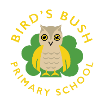 Long term overview 2020-2021Bird’s Bush Primary SchoolLong term overview 2020-2021Bird’s Bush Primary SchoolLong term overview 2020-2021Bird’s Bush Primary SchoolLong term overview 2020-2021Bird’s Bush Primary SchoolLong term overview 2020-2021Bird’s Bush Primary SchoolLong term overview 2020-2021Bird’s Bush Primary SchoolLong term overview 2020-2021YEAR 1Autumn 1Autumn 2Spring 1Spring 2Summer 1Summer 2Key Question/statementOur Wonderful World(Science and Geography focus)Fire, fire!Toys, toys, toys!Can you sing a rainbow?(Art focus)How Does Your Garden Grow?(Science focus)What was life like as a Victorian soldier?Quality TextsThe Barnabus ProjectLost and FoundZogHow to grow your own dragon Vlad and the Great Fire of LondonLiteracy shed videosSnow dragon- BBC bite sizeLost at the Toy MuseumPaper DollsToy Story visual literacyColour PoemsRainbow FishJack and the BeanstalkNCR how to grow a flowerThe Enormous TurnipVlad and the Florence Nightingale Adventure Traction ManFlorence Nightingale poemEnhancement opportunitiesKeeping a snailSetting fire to housesVisit to the farmTrip out- Lego?Tie-dying t-shirtsColour dayStrawberry pickingLocal area walkEnglishLabelsCaptionsWhat makes a sentence?Matching capital and lowercase lettersWriting basic sentences withadjectivesConjunctionsadjectivesConjunctions and adjectivesQuestionsExclamation marks Revisiting skills MathsNumber and place valueAddition and subtraction2D shapesNumber bondsMeasurement- length and heightMeasurement- timeNumber and place valueAddition and subtractionNumber and place valueAddition and subtraction problemsMeasurement- mass/weightMeasurement- moneyMultiplication3D shapesPosition and directionDivisionFractionsMeasurement- timeAddition and subtractionMeasurement- capacityMeasurement- moneyProperties of shapesNumber and place valueAddition and subtractionMultiplication and divisionfractionsRevision/recapArea of scienceScientistBiologyDavid AttenboroughBiologySteve Irwin(wildlife expert)BiologyLinda Buck(discovered how smell works)BiologyAlan Titchmarsh(botanist and gardener)BiologyAlan Titchmarsh(botanist and gardener)ChemistryCharles Macintosh (invented waterproof materials)ScienceSnap SciencePhysics- Seasonal changesPhysics- Seasonal changesPhysics- Seasonal changesPhysics- Seasonal changesPhysics- Seasonal changesPhysics- Seasonal changesScienceSnap ScienceOur changing world: Animal Antics Looking at animalsOur SensesOur Changing World: PlantsPlant detectivesEveryday materialsPrinting- DT linkHistoryThe Great Fire of LondonGunpowder PlotChanges to toys over time(electrical items- DT focus)Crimean WarSignificant person from the past- Florence NightingaleMary SeacoleGeographyHot and cold countriesPolar regionsComparing countriesLocal studyMap work Countries and capital cities of the UKUsing maps, atlases and globesArt DrawingDraw penguinsSee PSHEPainting- colour mixingArtist studiesGeorgia O’Keefe- flower study(science link)Dip dye techniquesUsing different materials to collage(focus on tearing- DT focus)DTOpportunities throughout the learning environmentCreating your own Great Fire of London housesConstructionDigital MediaPeg dolls MaterialsTextilesDigital MediaUsing different materials to collage(focus on tearing- DT focus)PM SchemeUnit 1 Online Safety & Exploring Purple Mash (4 weeks)Unit 2 Grouping & Sorting (2 weeks)Unit 3 Pictograms (3 weeks)Unit 4 Lego Builders & programs (3 weeks)Unit 5 Maze Explorers- programs (3 weeks)Unit 6 Animated Stories- programs (5 weeks)Unit 6 Animated Story Books (5 weeks)Unit 7 Coding (6 weeks)Unit 8 Spreadsheets (3 weeks)Unit 8 Spreadsheets (week 2)MusicMusic ExpressOurselvesExploring Sounds NumberExploring BeatAnimalsExploring Pitch WeatherExploring SoundsMachinesExploring BeatSeasonsExploring PitchOur SchoolExploring SoundsPatternExploring BeatStory timeExploring SoundsOur BodiesExploring BeatTravelPerformingWaterExploring PitchRECaringListen to examples of care and concern shown by believers and religious communities and explore the reasons for these actions.BelongingFind out about ceremonies in which special moments in the life cycle are marked.CelebrationsExplore the preparations for and find out about the celebration of festivals. Diwali- Printing (DT focus)FamiliesListen to and ask questions about stories of individuals and their relationship with God.AnswersEngage with stories and extracts from religious literature and talk about their meaning.WorshipFind out about how and when people worship and ask questions about why this is important.PE – 1 Hour Session:DanceMini-BeastsFundamental Movement Skills 1GymnasticsBalancing & spinning on points & patchesInvasion Games 1Fundamental Movement Skills 2Striking & FieldingPSHEEntrust SchemeMe and My SchoolClass rules and school councilHappy and Healthy MeMy bodyPrinting with vegetables and body partsMe in the WorldPets and AnimalsMe and My SafetyMedicine, risks and road safetyMe and My RelationshipsValuing themselves, family and friendsMe and Other PeopleIdentity, belonging and bullyingOpportunities for outdoor learningSetting up bird feedersGrowing carrots and tomatoesMaking wind chimes- music